Supplementary informationHost defence versus immunosuppression: Unisexual infection with male or female Schistosoma mansoni differentially impact the immune response against invading cercariaeMartina Sombetzki, Nicole Koslowski, Anne Rabes, Sonja Seneberg, Franziska Winkelmann, Carlos Fritzsche, Micha Loebermann, Emil C. ReisingerSupplementary TablesSupplementary Table 1. Antibodies and enzyme-linked immunosorbent assays used in this study:Supplementary figure legendsSupplementary figure 1. Experimental setup. To evaluate the effect of a primary unisexual S. mansoni infection on injected Schistosoma mansoni (air pouch) cercariae or on a bisexual challenge infection, three independent experimental designs were performed: study design “air pouch”, study design “antibodies and gene expression” and study design “bisexual infection”.Supplementary figure 2: Female schistosomes suppress the recruitment of innate immune cells.Total cell counts (A), percentage of Gr1+ inflammatory monocytes (B), eosinophils (C), neutrophils (D) and macrophages/resident monocytes (E) were analyzed in air pouch exudates. Data from individual experiments are depicted as individual symbols, lines represent mean +/- SEM; n = 5 or 10 mice each group; *p<0.05, **p<0.01, ***p<0.001, n.s., not significant.Supplementary figure 3: Single sex or bisexual infection with Schistosoma mansoni has no impact on memory T- and memory B-cell recruitment following injection of cercariae into an air pouch. Percentage (A) or cell counts (B) of memory T-cells and percentage (C) or cell counts (D) of memory B-cells were analyzed in air pouch exudates. Data from individual experiments are depicted as individual symbols, lines represent mean +/- SEM; n = 5 or 10 mice each group; n.s., not significant.Supplementary figure 4: Serum biochemistry following bisexual challenge infection. Serum levels of aspartate aminotransferase (AST), alanine aminotransferase (ALT) and alkaline phosphatase (AP) are presented as mean ± SD; *p<0.05, **p<0.01, ***p<0.001Supplementary FiguresSupplementary figure 1. 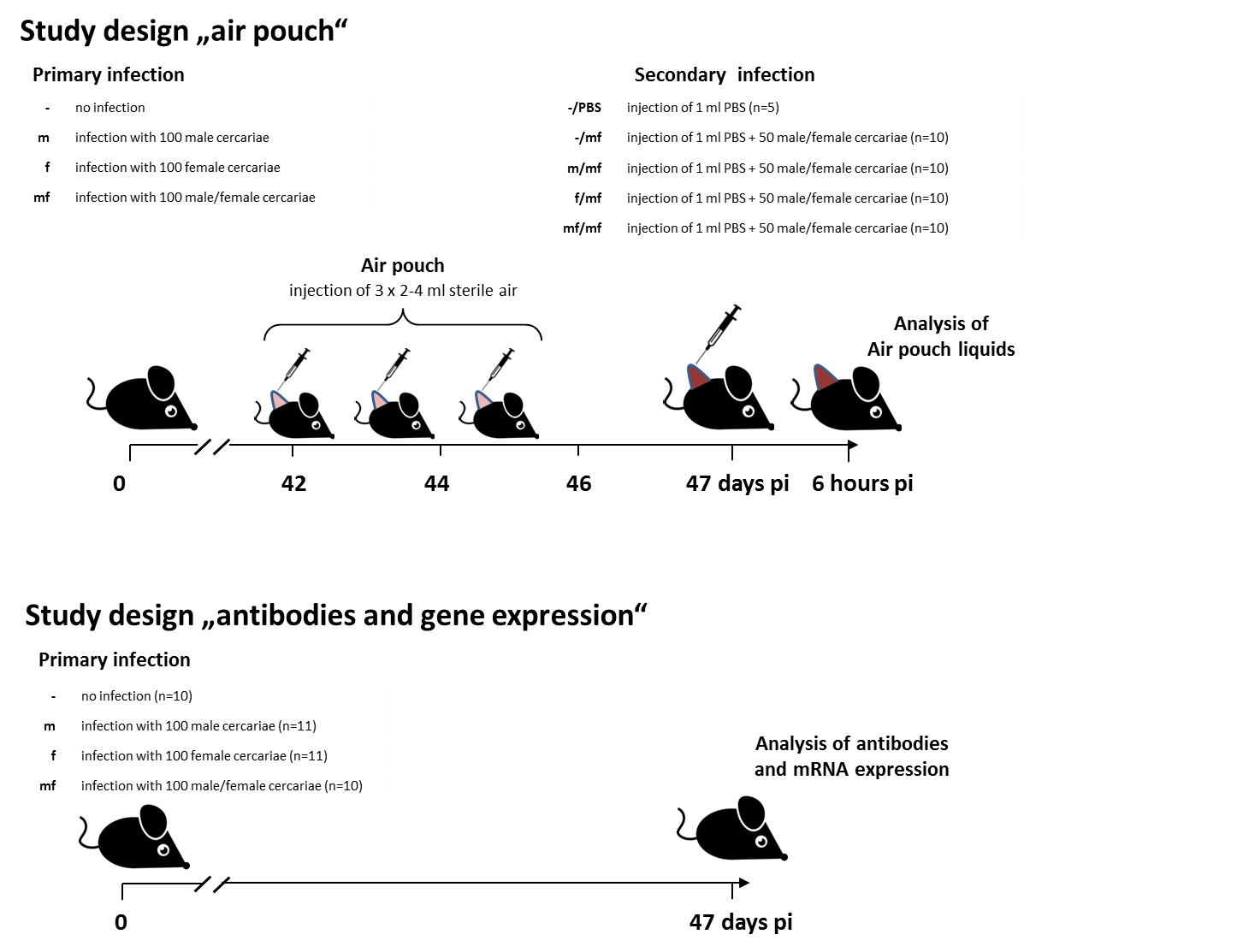 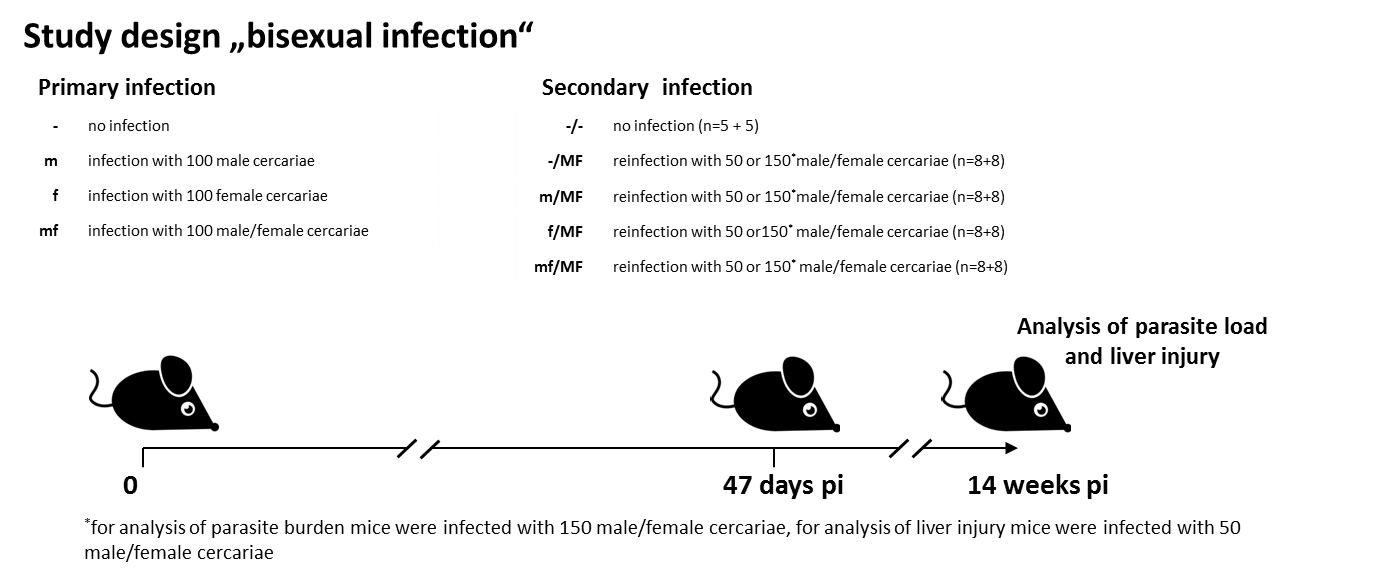 Supplementary figure 2.  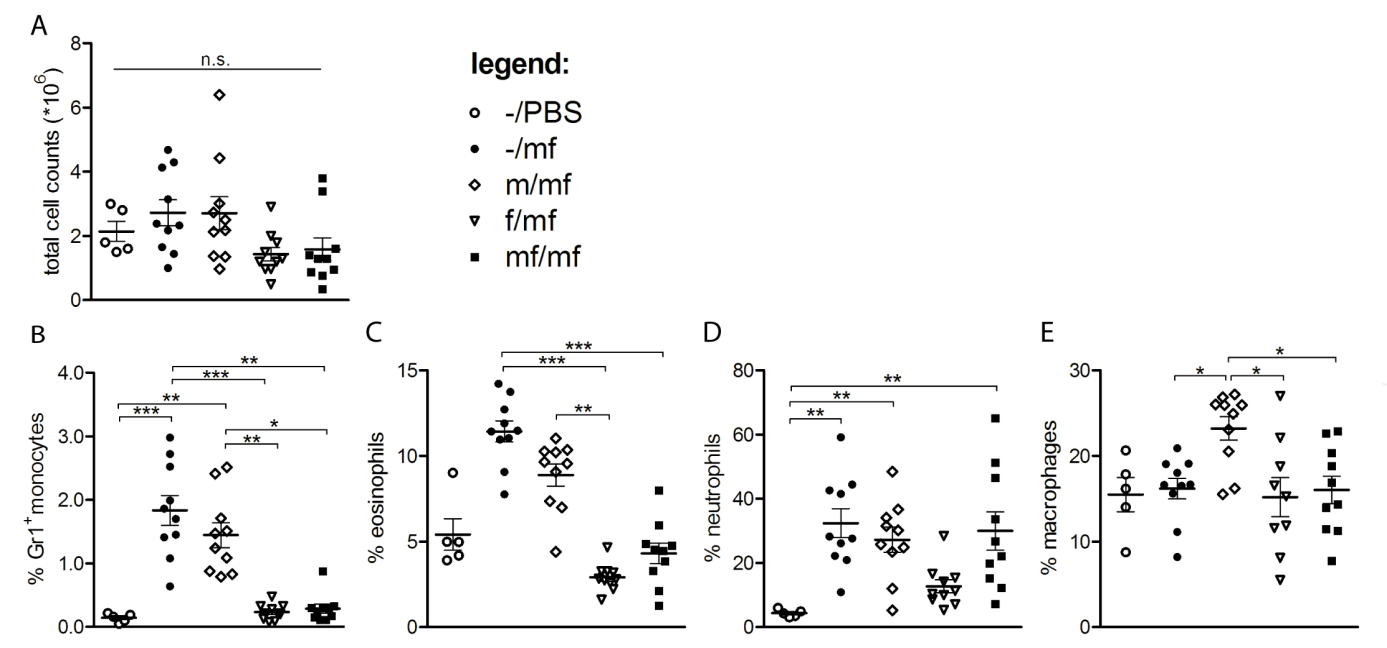 Supplementary figure 3.  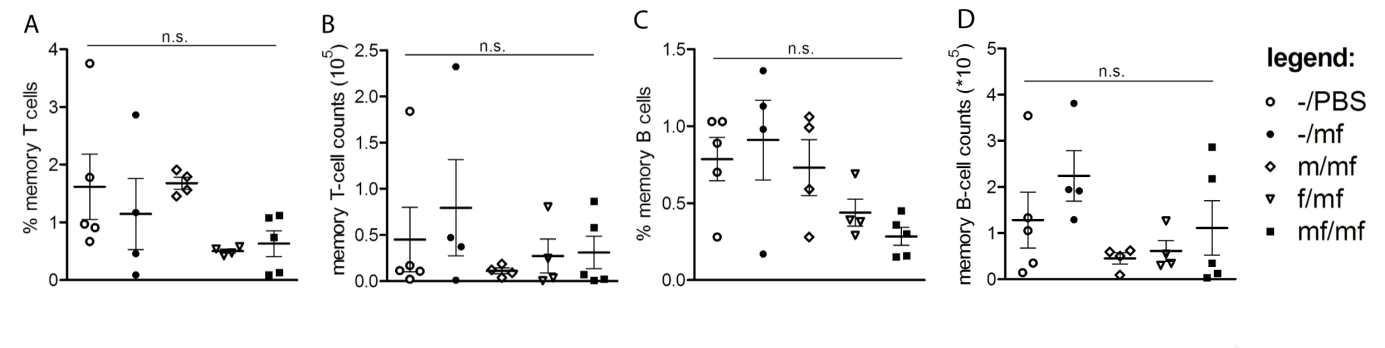 Supplementary figure 4.  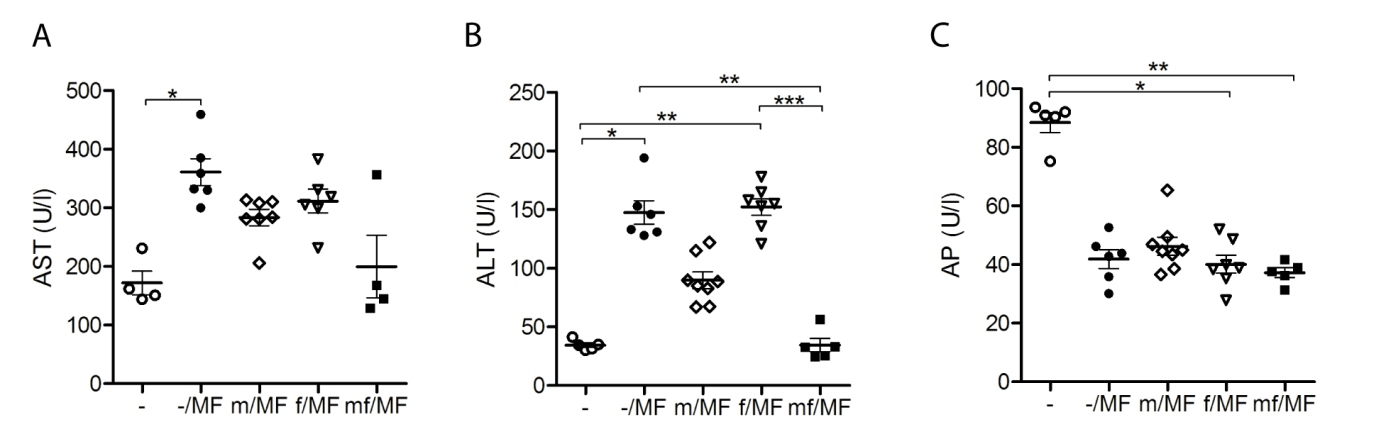 AntibodyReference numbercloneanti-CD45-PerCP10312930-F11anti-CD11b-PE101207M1/70anti-CD11c-Alexa488117313N418anti-Gr-1-PE-Cy7108415RB6-8C5anti-F4/80-APC123115BM8anti-B220-PE-Cy7103221RA3-6B2anti-CD3-APC10023517A2anti-CD4-FITC100405GK1.5anti-CD8-APC-Cy710071353-6.7anti-CD44-PE553134IM7anti-62L-APC-Cy75576551D3anti-B220-APC-Cy7552094RA3-6B2anti-PD-L2-APC564715MIH5anti-CD73-PE550741TY/23anti-CD80-PerCP-Cy5.5-APC559370L307.4IFN-γ, TNF-α, IL-1β, IL-12p70, IL-4, IL-5, IL-13, IL-10EPX110-20820-901RANTES, Eotaxin, MIP-1α, MIP-1β, MCP-1, CXCL-1. CXCL-2, CXCL-10EPX090-20821-901TGF-ß ELISA88-8350-22IL-10EPX01A-20614-901